            4 YAŞ KASIM AYI                AYLIK BÜLTEN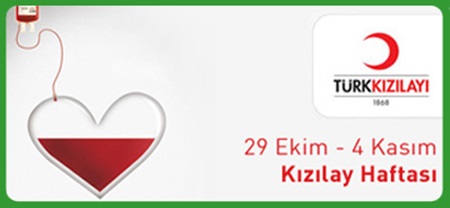 BİLMECELERGöğü beyaz, ayı kırmızı, her felakette  o ,düşünür halkımızı(KIZILAY)Her kutuda bin asker(KİBRİT)Dağdan gelir takla makla aman abla bizi sakla(SEL)Yeryüzünü sallarım, evleride yıkarım, çok canlar yakarım(DEPREM)PARMAK OYUNUBAY MİKROPMikrop bir gün merdivenleri tirmanmis tirmanmiş (Iki parmak klun uzerinde hareket ettirilir)
Acik bir kapidan iceri girmis.
Tik tik tik (Kapi calma hareketi yapilir)
Bir cocuk cevap vermis
Kimo? (Iki bas parmak birbiriyle konusturulur)
Benim bay mikrop
Ne istiyorsun?
Seni hasta etmeye geldim
Yooo sen beni hasta edemezsin
Temiz bir cocugum, iyi gidalarla beslendim, asilarimida oldum sen beni hasta edemezsin..
Iyi o zaman ben gidiyorum demis bay mikrop
Cocugun annesi sabunlu suyla yerleri siliyormus
Mikrobun ayagi kaymis
Yuvarlanmis, yuvarlanmis( Iki elle yuvarlanma hareketi yapilir)
Merdivenlerden asagi dusmus.EVİMİZİ GEZELİM Bu bizim evimiz (İşaret ve başparmaklar birleştirilir.) 
Burası misafir odamız. (Baş parmak sallanır.) 
Burası oturma odamız. (İşaret parmak) 
Burası mutfağımız. (Orta parmak) 
Burası banyomuz. (Yüzük parmak)
Burası da bizim odamız. (Serçe parmak )
Ders çalışırız, (İki el birbirinin etrafında döndürülür.)
Uyuruz. (Uyuma hareketi yapılır.)FEN VE DOĞA ETKİNLİĞİ             Havadaki tozlarEriyen sekerler             TEKERLEMENURİNuri attı iki taşBir cam kırdı birde başNerde kaldı terbiyeDogru söyle arkadaşYaramazı tutarlarMerdivenden atarlarTıngır mıngır giderken Arkasından bakarlarŞARKIBay mikrop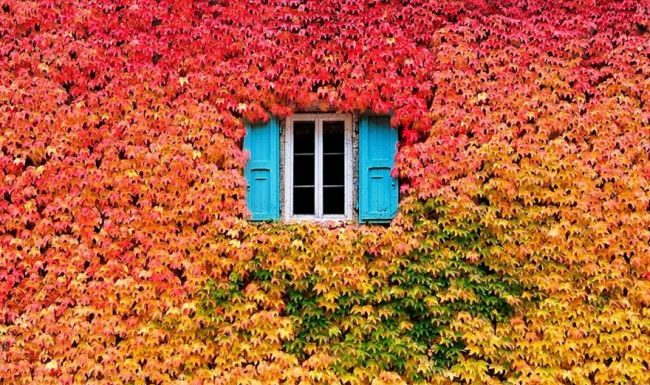           PARMAK OYUNUHAVA OLAYLARI
Ben gökyüzü anayım (anne şefkatiyle konuşularak eller yukarıdan yana doğru açılır)
Sizi çocuklarımla tanıştırayım (parmaklar hareket ettirilir)
Önce hangisini çağırayım (soru sorma ifadesi yapılır)
Yağmur geldi, yağıyor, şıp şıp şıp (parmaklar aşağı dönük olarak hareket ettirilir)
Rüzgar esiyor vuuu (beden ile s çizme hareketi yapılır)
Damları uçuruyoor (korkuyla bir yere bakılıyormuş gibi yapılır)
Şimdi de kar yağıyor, tıp tıp tıp (eller yukarıdan aşağı kar düşüyormuş gibi hareket ettirilir)
Çocuklar üşüyoor ( eller bağlanır üşüme hareketi yapılır)
Güneş kızım gelince (sevinme hareketi yapılır)
Karlar gider sessizce (bir el bele koyulur, diğer elle güle güle yapılır)BİLMECELERGökte görürüm köprü rengi de 7 türlü (GÖKKUŞAĞI)Hem ısıtır, hem yakarım tüm canlılara bakarım(GÜNEŞ)Bulutlardan süzülürüm inci gibi dizilirim (YAĞMUR)İki arkadaş birbirini kovalar(GECE- GÜNDÜZ)Mavi kumaş,iğne batmaz, ,terzi biçmez(GÖKYÜZÜ)ŞARKI – DRAMAYAĞMURMEVSİMLER   SONBAHAR(DRAMA)                             FEN VE DOĞA ETKİNLİĞİIsınan maddeler genişlerYağmur yağıyor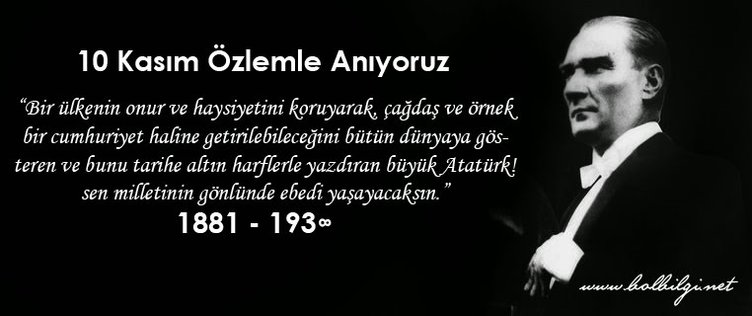 PARMAK OYUNUATATÜRK NE DEDİ!Bir elin nesi var(SAĞ EL SALLANIR)İki elin sesi var(ALKIŞ YAPILIR)Atatürk bize ne dedi(İŞARET PARMAĞIYLA İŞARET EDİLİR)Güçlü olun dedi(İKİ EL BİRBİRİNE KENETLENİR)Karınca gibi çalışın(PARMAKLAR YÜRÜTÜLÜR)Birbirinizi sevin dedi(ÇİÇEK OLUNUR)ŞARKIATATÜRK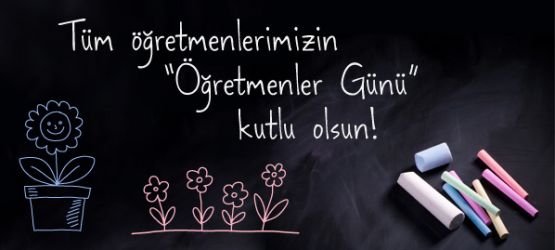       PARMAK OYUNUÖĞRETMENİMÖğretmenim bir tanedir! ( Sol elin işaret parmağı gösterilir.)

Onu çok severim. ( Sağ elin işaret parmağı, sol elin işaret parmağı çevresinde döndürülür.)

O konuşurken, ben dinlerim. ( Sol elin işaret parmağı hareket ettirilir. Diğerleri hareketsiz durur.)

Çok şeyler öğrenirim.

Şarkı söyler, dans ederiz. ( Parmaklar el ile birlikte hareket ettirilir.)

Gezmelere gideriz. ( Parmaklar yürütülür. )

Öğretmenler gününde ( Sağ elin işaret parmağı hareket ettirilir. Diğerine dokundurulur.)

Ona çiçek veririm.         Ellerinden öperim  ŞARKI-DRAMAÖĞRETMENİMÖĞRETMEN OLALIM(DRAMA)FEN VE DOĞA ETKİNLİĞİAğır-Hafif!!!BELİRLİ GÜN VE HAFTALARKIZILAY HAFTASIATATÜRK HAFTASI(10KASIM)ÖĞRETMENLER GÜNÜ(24 KASIM)        KAVRAMLARSARIAZ-ÇOKAĞIR-HAFİFALTINDA-ÜSTÜNDESAĞ-SOLÜÇGENÇEMBER3-4 SAYISISAĞLIKLI-SAĞLIKSIZKİRLİ-TEMİZİNCE KALINKISA-UZUNÜZGÜNMUTLUE sesiDEĞERLER EGİTİMİSAYGILIOLMAYARDIMLAŞMASELAMLAŞMMUTFAK ETKİNLİĞİMARMELATLI KURBİYE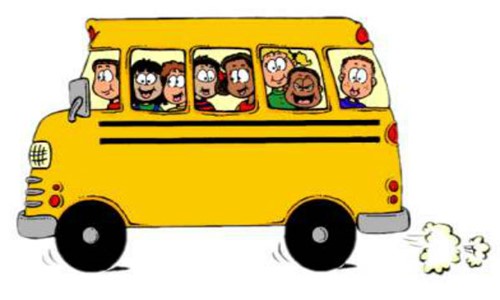                                  GEZİLERKIZILAY BİNASINA GEZİÇOCUK MÜZİKALİÇOCUK TİYATROSU(KÜÇÜK PRENS)              AİLE KATILIMI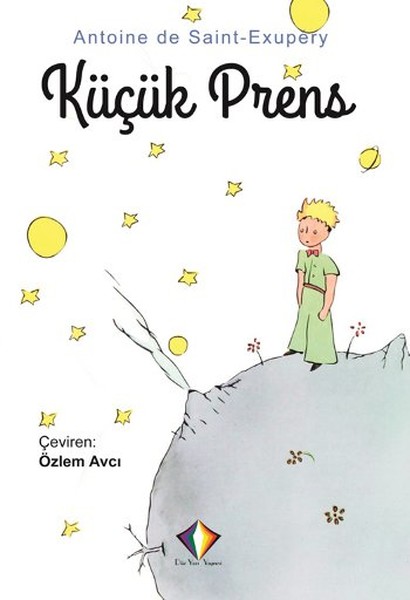 Çocuğunuz ile birlikte ‘’Küçük Prens’’ adlı kitabi okuyunuz…